Special Classes for Room 203  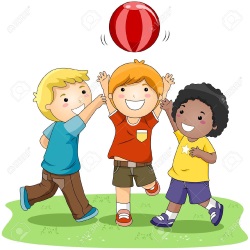 A Day- ArtB Day- ComputerC Day- LibraryD Day- GymE Day- Music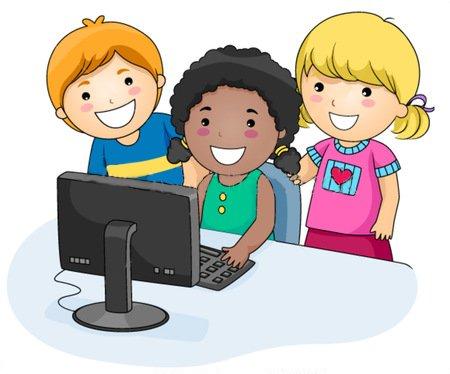 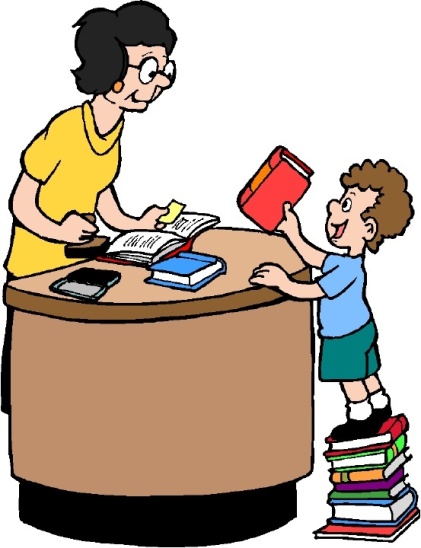 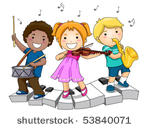 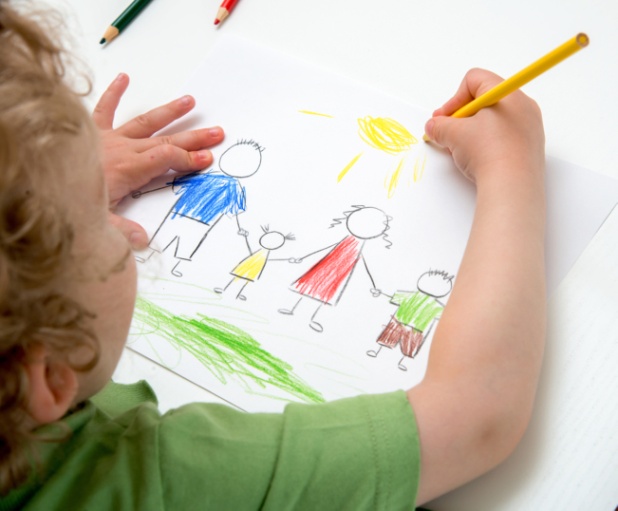 